NIEUWS VAN DE DORPSRAAD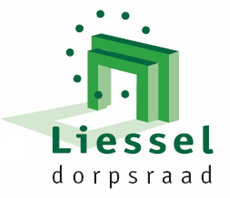 De verkeerssituatie houdt de gemoederen bezig.Zoals u ook reeds in het Eindhovens Dagblad heeft kunnen lezen sturen we aan op hertelling van het vrachtverkeer als de reeds genomen maatregelen hun gevolgen hebben laten zien.Aan het lijstje van terug verlangde lantaarnpalen wordt een locatie op de tramweg toegevoegd.We gaan overleggen met de gemeente over een zo min mogelijk overlast gevende plaats voor het st-Maartensvuur, ook over het jaarlijks herstel van de bodem nadien.Het overleg wat betreft de invulling van de plek in de Hazelaar waar de zandbak zal verdwijnen lijkt op gang te komen.Het hondenlosloopgebied is een lastige. De verkenningen tot nu toe leiden nog niet tot concrete mogelijkheden; een goed voorstel blijft welkom.Over een mogelijke komst van arbeidsmigranten op ’t Zand zijn vragen gesteld aan de gemeente.Op www.stopvliegbasisdepeel.nl kunt u lezen over de activiteiten die ontplooid worden met als doel overlast in de toekomst te voorkomen.Op 9 maart vindt er een bijeenkomst plaats van verscheidene dorpsraadleden in de gemeente. Uitwisseling van gedachten kan zorgen voor beweging en nieuw perspectief.Op 4 maart vergaderen we weer. U bent welkom, maar vergeet vooral niet 8 april te noteren als datum voor de jaarvergadering, dan staat ook de herhaling van de diavoorstelling van de bevrijding op het programma !Contact; dorpsraadliessel@hotmail.com